LITTLE KANAWHA DISTRICT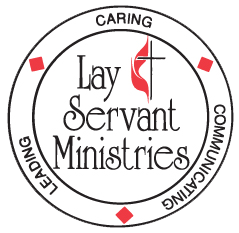 2023 SPRING LAY SERVANT ACADEMYFriday, April 14 6-9 p.m.Saturday, April 15 - 9 a.m. - 3 p.m.Class Registration FormPLEASE PRINTName:  												Mailing address:  											City:  				State: _______ Zip ________  Cell/ Home Phone					E-mail:  					Local church:  					Pastor:  					I am registering for (please select one of the following):  $10 each Registration Fee(    )  Introduction to Lay Ministry: The BASIC Course  (Limit 20) *               (    )  Advanced course –   Public Prayer * (Limit 12)(    )  Advanced course -    Spiritual Gifts * (Limit 12)(    )  Advanced course -    Local Church Communications (Limit 12) (Saturday, 4/15, only)(    )  Advanced course -    Go Preach* (Limit 12)(    )  Advanced course -    Life Together in the UM Connection (Polity) * (Limit 12)*Required courses for Certified Lay Speaker track of study	 	Your registration for the Academy must be received by Friday, April 7.  The number of participants for each class is limited, so early registration is suggested. Classes will be held at Mt. Pleasant United Methodist Church, Mineral Wells, WV   Send the completed form and payment to:	Lay Servant Ministries Registrar(Checks payable to Little Kanawha District) 		Little Kanawha District UMC							3301 Broad StreetParkersburg, WV 26101-3420      Scholarships are available if the cost will prevent you from participating. Contact the district office for more information.Course DescriptionsIntro to Lay Ministry: The BASIC Course	Instructor:  Pastor Brian BoleyParticipants are encouraged to discover and use personal spiritual gifts as God intended and to consider the importance of exercising servant leadership, developing future leaders, remaining rooted in consistent spiritual practices, and being part of a group that holds members accountable in their discipleship. Leading Public Prayer				Instructor:  Pastor Cynthia EaklePraying in public – whether in our home church or at a gathering of complete strangers  - can be a little scary.  This class will help you learn what to include and give you practice in praying in public.  Prayer is something we learn; it is something that can be taught.  For many, the only teaching about prayer we ever receive is modeled in Sunday worship. This course may challenge some of your assumptions, test some of your preconceived ideas, stretch your thinking, and enrich your prayer life. It will, at the very least, present you with an opportunity to grow in the discipline of leading public prayer.Spiritual Gifts. 					Instructor:  Pastor Ed CraftThis course helps participants understand spiritual gifts and how the church can use them to fulfill its mission and ministry. Participants will also learn what it means to be a spiritual leader and will be equipped to lead others in exploring and using their spiritual gifts.Life Together in the UM Connection (Polity)	Instructor:  Pastor Steve HamrickThis course gives participants an overview of the structure and organization of the United Methodist Church. A copy of the 2016 Book of Discipline is recommended for this class. Your church should have a copy that can be borrowed for this class.  Go Preach!						Instructor:  Pastor Mike BranchThis course is designed for those who have not completed formal preaching training, for pastors seeking a basic refresher course, and for others who are called to preach in a pastor’s absence. This is a required course in the lay speaker track of study. 